 «Мои земляки-участники Афганской войны», посвященного 30-летию со дня вывода войск из Афганистана.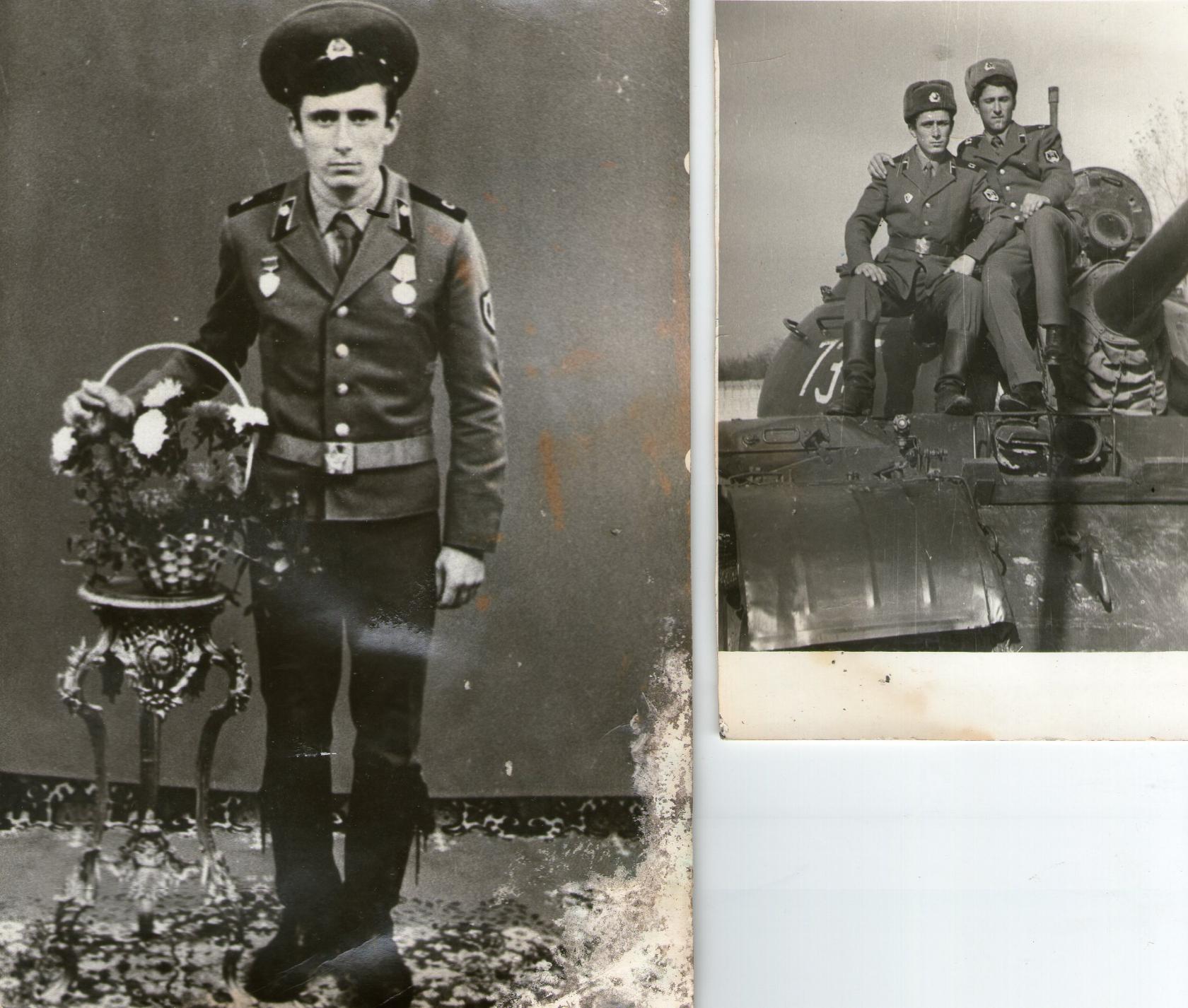 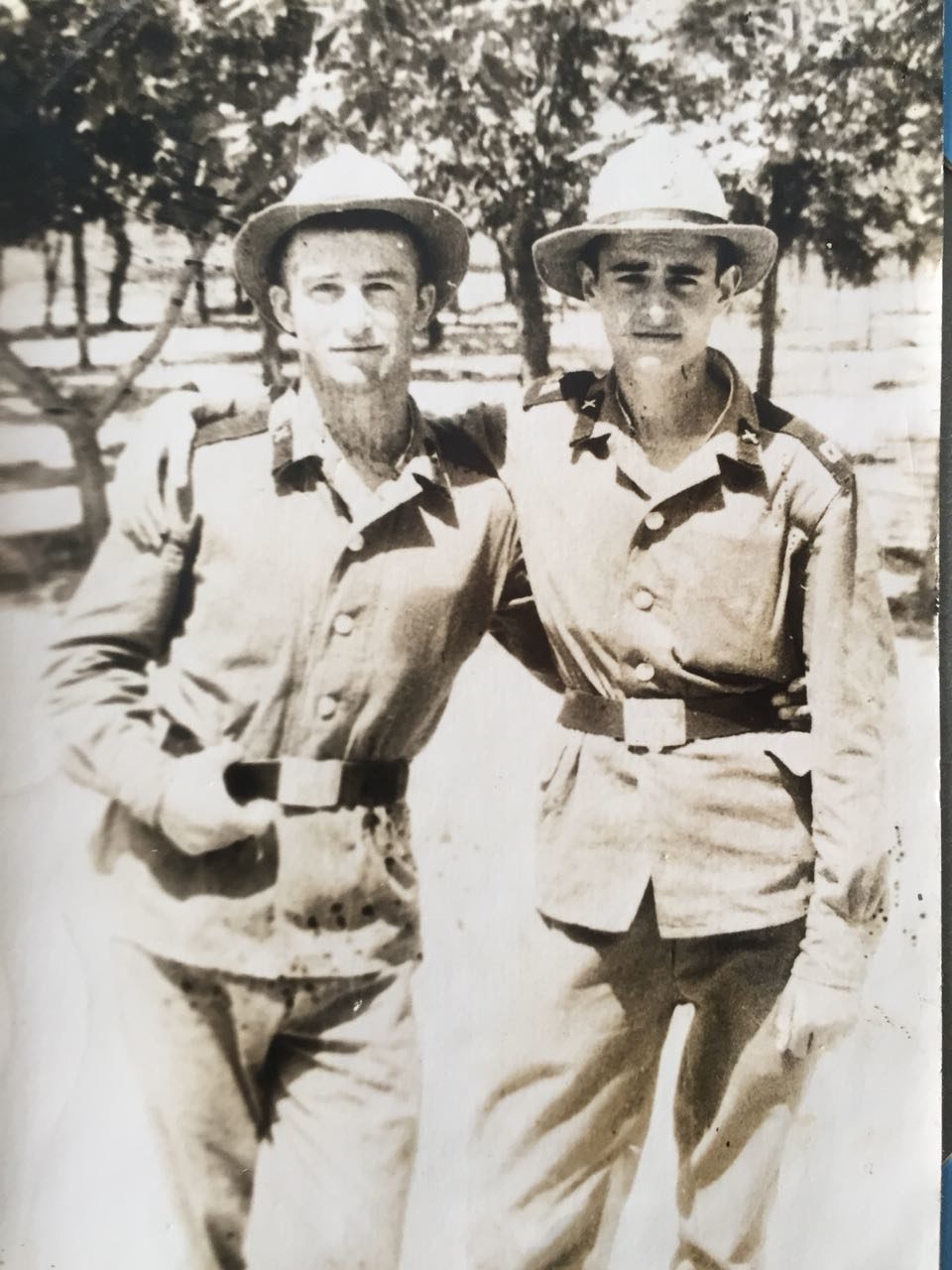 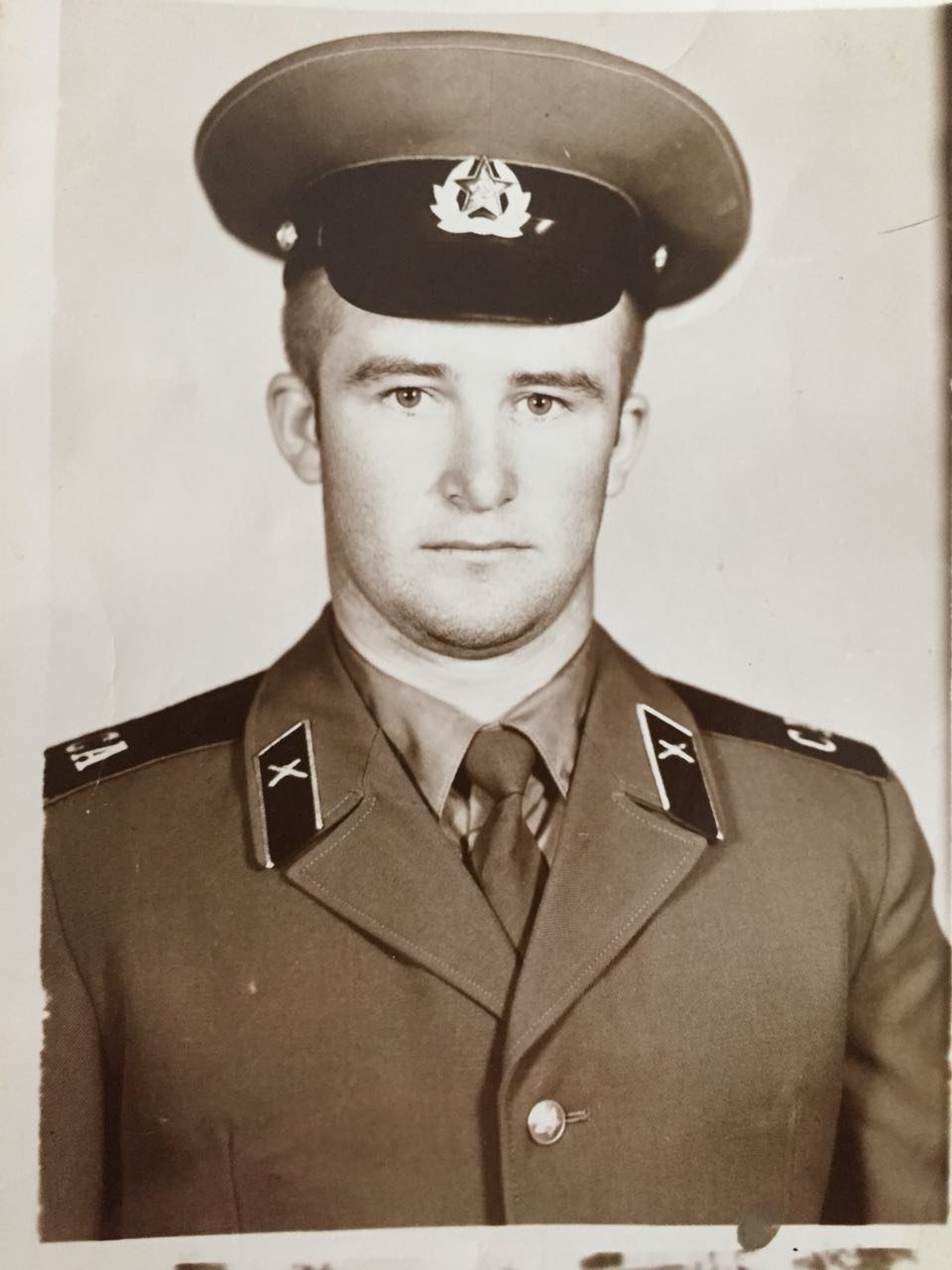 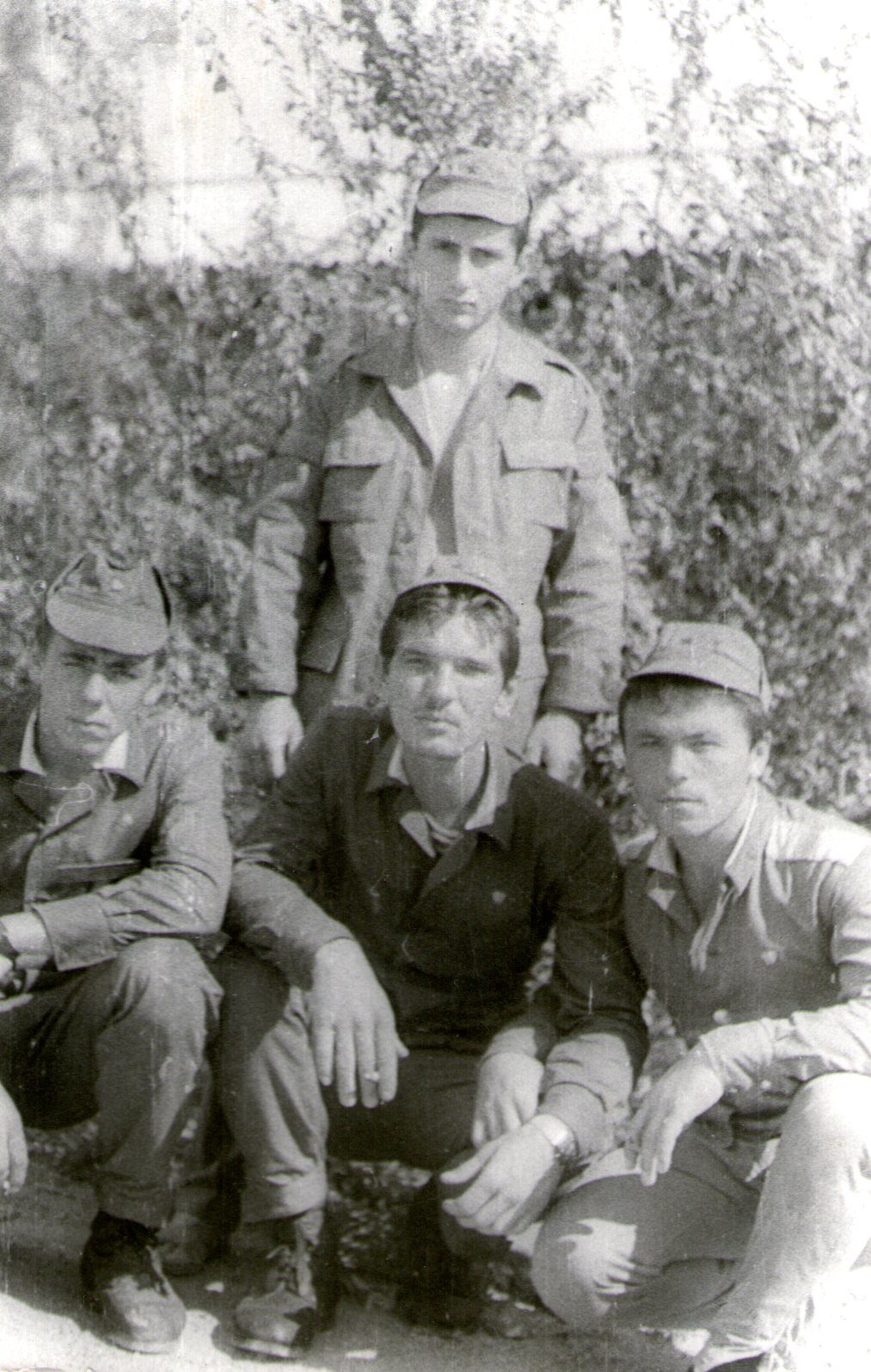 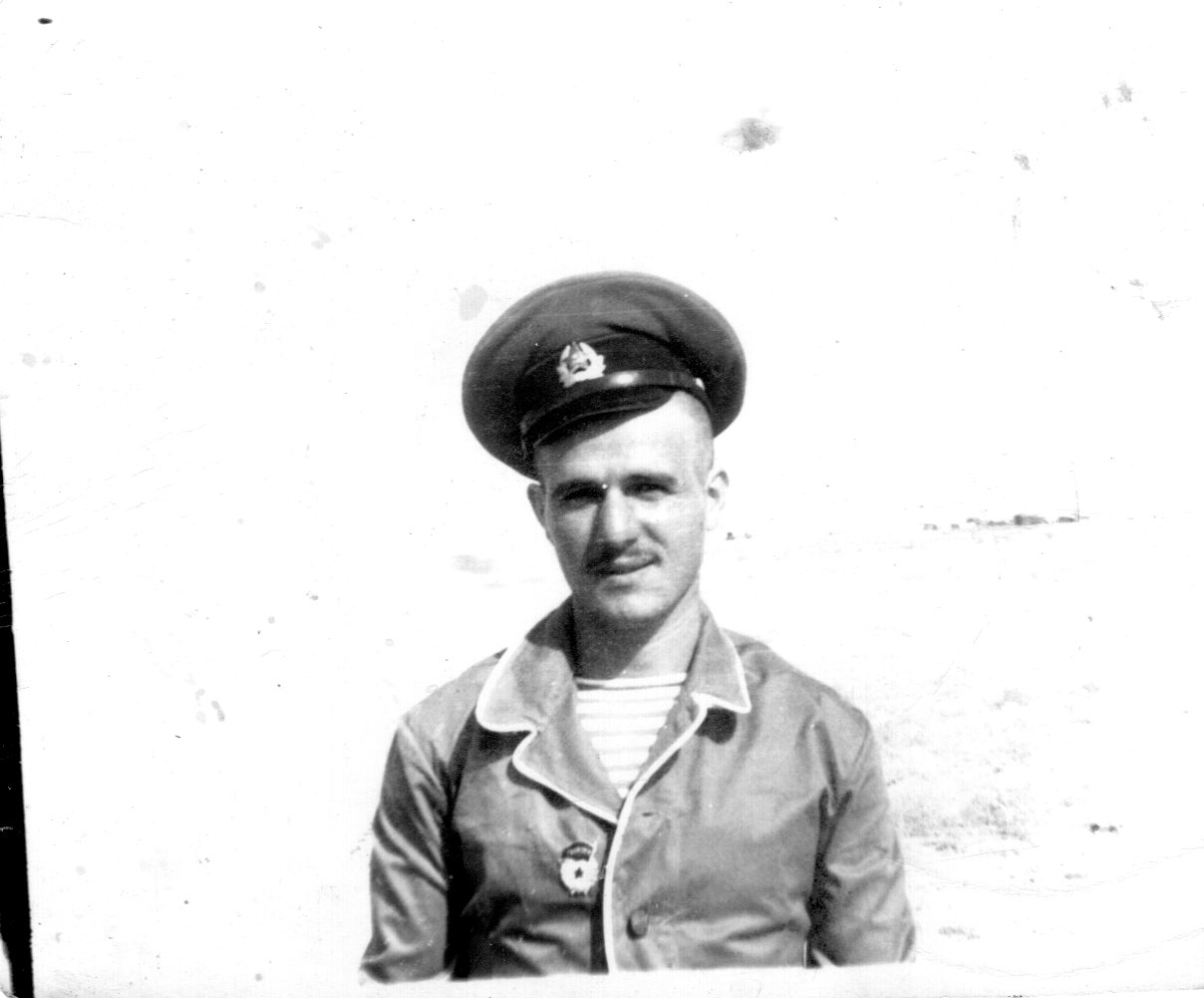 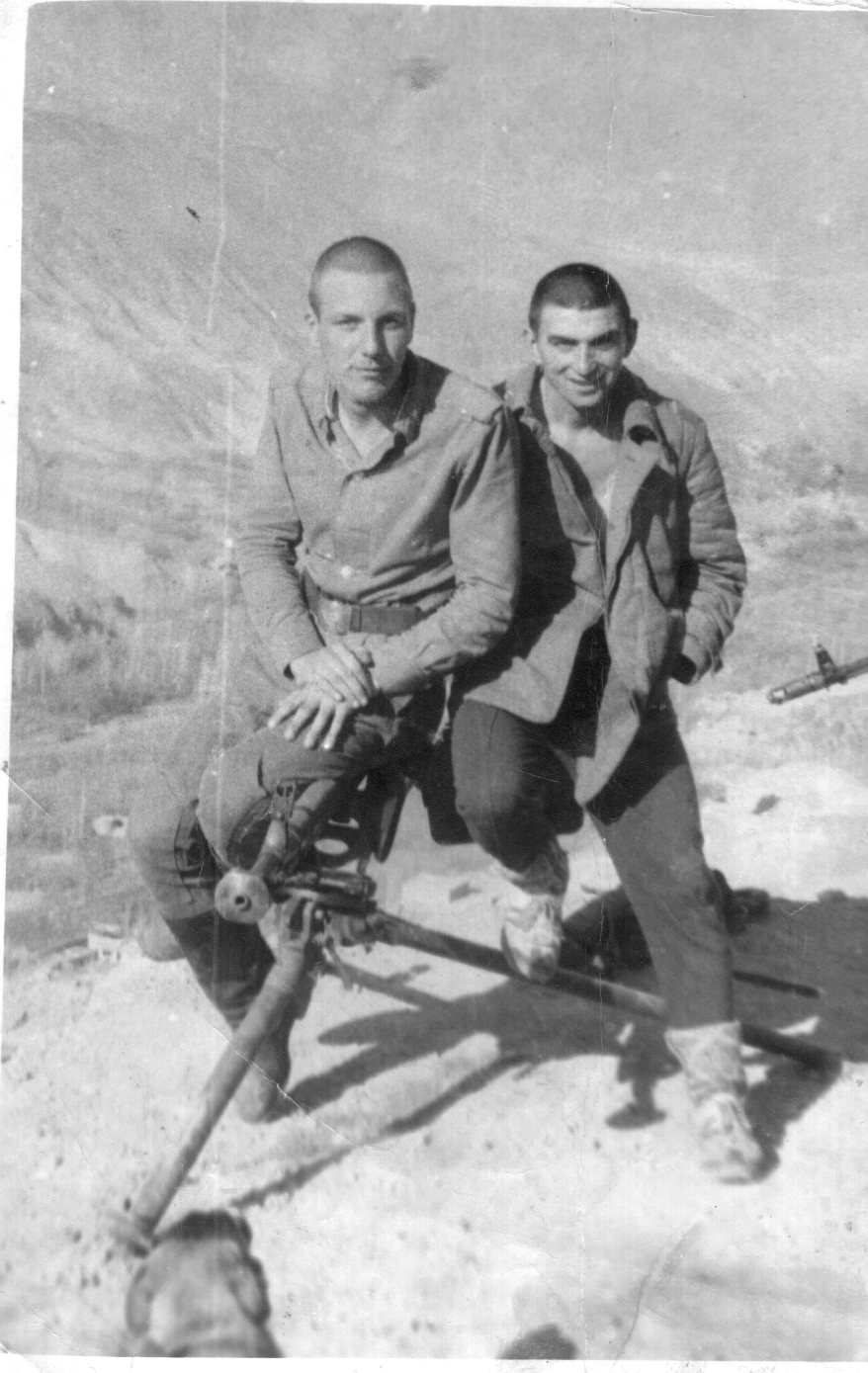 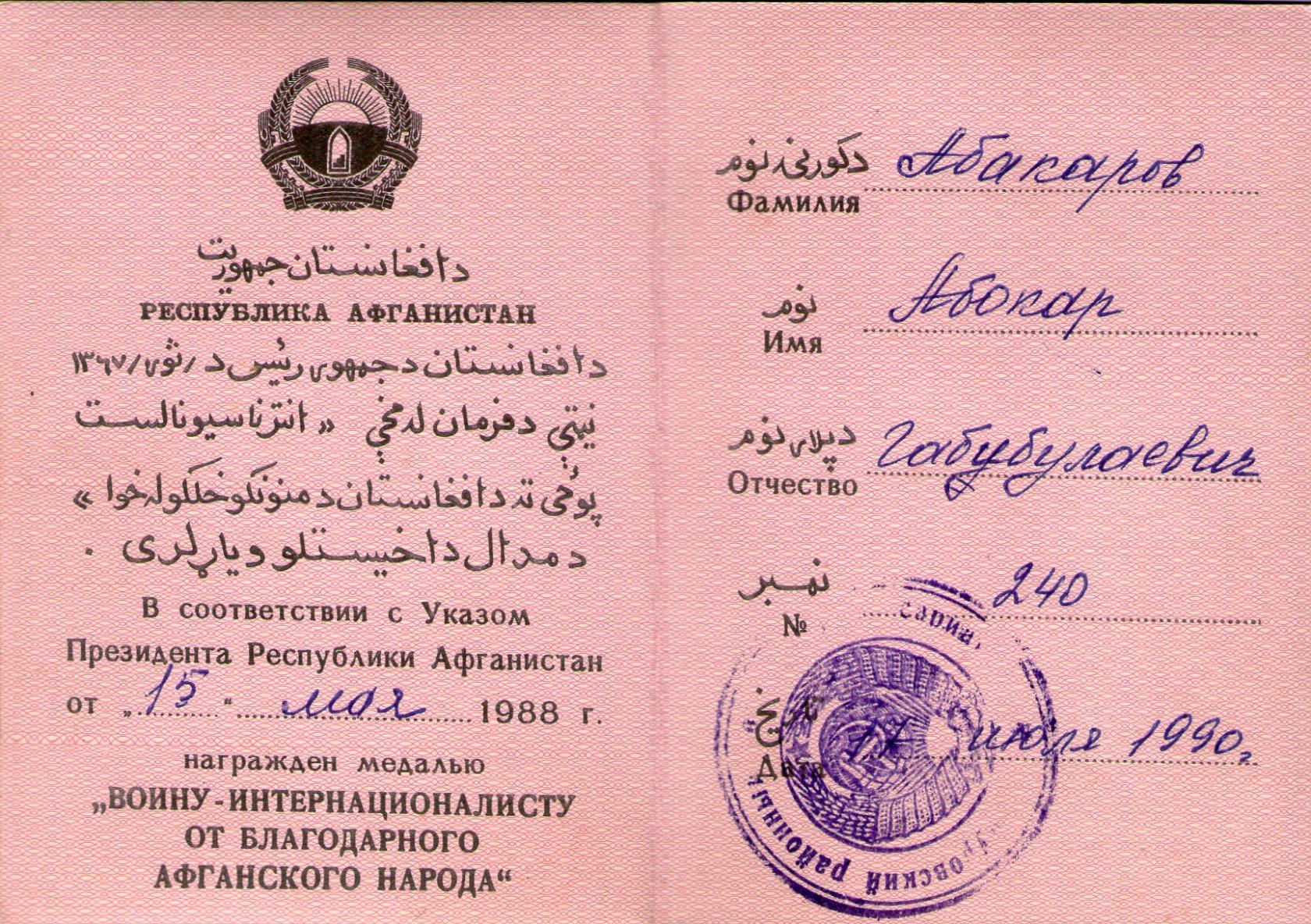 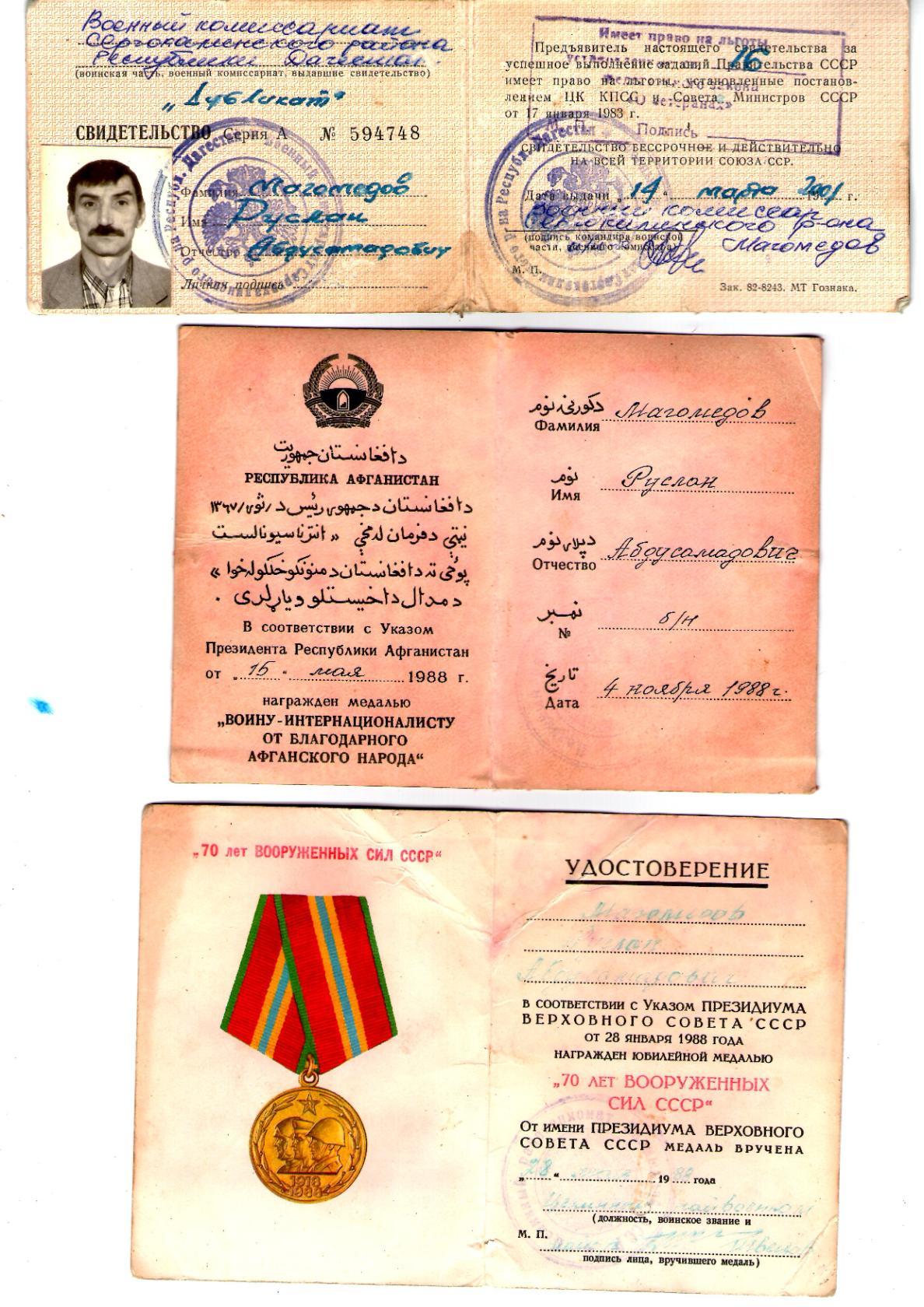 